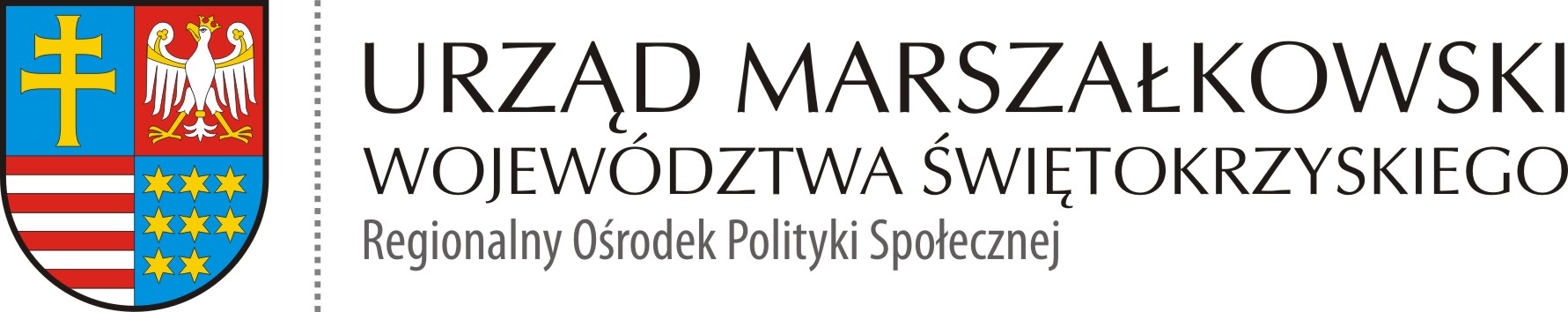 ROPS-II.052.2.22.2020  						            Kielce 06.11.2020 r.ZMIANA SPECYFIKACJIDotyczy postępowania na:Działania edukacyjno – informacyjne w ramach projektu partnerskiego pn. „Liderzy kooperacji”, zaprojektowanie, przygotowanie i dostarczenie kalendarzy z wkładką edukacyjno-informacyjną dotyczącą projektu „Liderzy kooperacji”Program Operacyjny Wiedza Edukacja Rozwój - Działanie 2.5 "Skuteczna pomoc społeczna" - "Wypracowanie  i wdrożenie modeli kooperacji pomiędzy instytucjami pomocy społecznej i integracji społecznej a podmiotami innych polityk sektorowych  m.in. pomocy społecznej, edukacji, zdrowia, sądownictwa i policji"Zgodnie z pkt I ppkt 6 zapytania ofertowego z dnia 04.11.2020 r. informuję, że Zamawiający zmienia zapis w specyfikacji, tj.:Pkt II  ppkt 2 „TERMIN I MIEJSCE REALIZACJI ZAMÓWIENIA” otrzymuje nowe brzmienie:Było:Termin realizacji zamówienia – 10 dni roboczych od dnia zawarcia umowy. Z wybranym Wykonawcą zostanie zawarta umowa cywilnoprawna.JestTermin realizacji zamówienia – 14 dni roboczych od dnia zawarcia umowy.Z wybranym Wykonawcą zostanie zawarta umowa cywilnoprawna.Pozostałe zapisy zapytania ofertowego pozostają bez zmian.